11/08 RM03266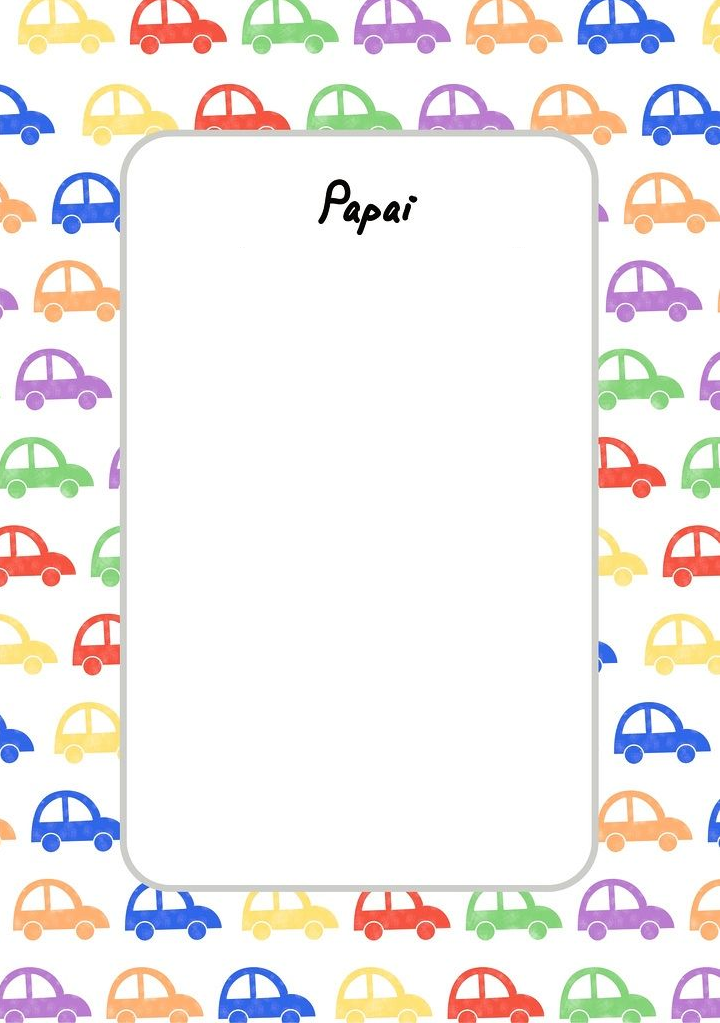 